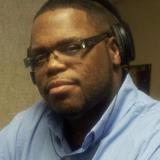 DJ ROLLEM-DJ & CO-HOST OF THE BEAT BREAK MORNING SHOW DJ Rollem (David Townsend) Rollem comes from an average game of dice. Roll...em (snaps). "That's what I do. Play the music and keep it rolling:" according to this previous Tuskegee student turned educator and DJ who spent 20 years of DJing across the southeast. For Rollem, it's another level where he is not only heard through mixes and mix CDs, but you can hear the sensual voice of DJ Rollem through entertainment and education. Playing the latest hits to ole skool with mixes you never heard before, DJ Rollem comes to a place near you with music and entertainment you can afford. With over 6 years’ experience in radio broadcasting, DJ Rollem can be heard Saturday Nights7-8pm e.s.t. on The Dee Hill Show and you can hear new exclusive jams live during The Skating Rink Mix with DJ Rollem on The Beat Break Morning Show Saturday Mornings 10-11am. Be on the lookout for what DJ Rollem does next! @David DJ Rollem Townsend